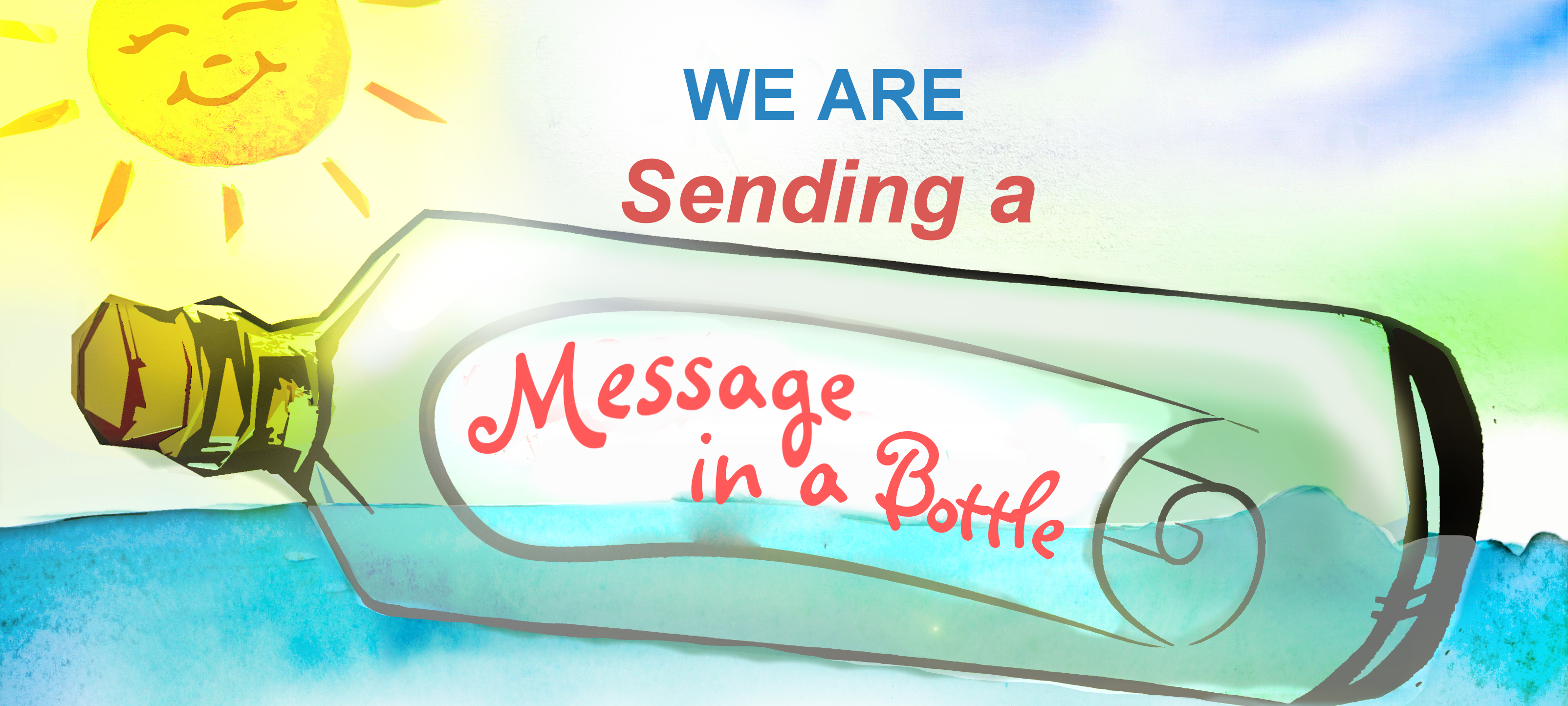 Business checklist.Business name.Contact name.Discuss plastic use and reduction.Given to customers.Sold to customers.Received from suppliers.Recycling offered to customers or other businesses.Display poster.Promote on social media and on website.Raffle prize for fundraising (to purchase shopping bags to promote plastic-free shopping by schoolchildren and families).Maintain clean street and gutters outside premises – instruct staff.For takeaways, ask if they can display ‘we wrap food in paper’ poster. For publicans, ask if they can:Supply ashtrays.Display ‘cigarette’ posters.www.sendingamessageinabottle.co.ukFollow us on Facebook 